.Intro: 16 Counts.SIDE, TOGETHER, SHUFFLE FWD, SIDE, TOGETHER, COASTER STEP* Here on the wall 4 - Restart the dance.TURN ¼, CLAP, TURN ½, CLAP, BACK, BACK, COASTER STEPSTEP, STEP, LOCK STEP, ROCK STEP, SHUFFLE TURN ½* Here on wall 9 we will do the following steps:And Restart the dance.STEP TURNING ¼, TOUCH, SIDE, TOUCH, WAVE SYNCOPATED, LONG STEP, SLIDEENJOY !!!RESTART: On wall # 4 do the first 8 counts and Restart the dance.TAG: In Wall # 9, make the first 22 counts and do the following:RESTART THE DANCEHe's There In The Dark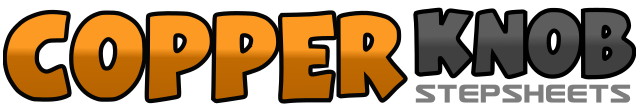 .......Count:32Wall:2Level:Novice.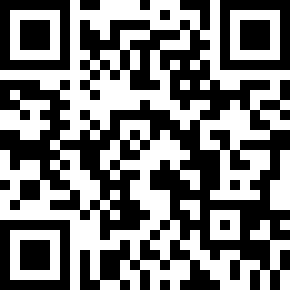 Choreographer:Jesús Moreno Vera (ES) - April 2019Jesús Moreno Vera (ES) - April 2019Jesús Moreno Vera (ES) - April 2019Jesús Moreno Vera (ES) - April 2019Jesús Moreno Vera (ES) - April 2019.Music:Trouble Is a Friend - Lenka : (Album Version)Trouble Is a Friend - Lenka : (Album Version)Trouble Is a Friend - Lenka : (Album Version)Trouble Is a Friend - Lenka : (Album Version)Trouble Is a Friend - Lenka : (Album Version)........01.Step with right foot to the side.02.Step with left foot next to the right.03.Step forward with right foot.&Step with left foot next to the right.04.Step forward with right foot.05.Step with left foot to the side.06.Step with right foot to the left side.07.Step back with left foot.&Step with right foot to the left side.08.Step forward with left foot.09.Turn ¼ to the right with step right in front. (3.00)10.Clap.11.Turn ½ to the right with left step back. (9.00)12.Clap.13.Step back with right foot.14.Step back with left foot.15.Step back with right foot.&.Step with left foot next to the right.16.Step forward with right foot.17.Step forward with left foot.18.Step forward with right foot.19.Step forward with left foot.&Cross right foot behind the left.20.Step forward with left foot.21.Rock front with right foot.22.Recover weight on left foot.23 -Turn ¼ to the right with right step in front24 -Left step next to the right.23.Turn ¼ to the right with step forward to the right. (12.00)&Step left foot next to the right.24.Turn ¼ to the right with step forward to the right. (3.00)25.Turn ¼ to the right with left foot step to the side. (6.00)26.Touch right foot next to the left.27.Step right foot to right side.28.Touch left foot next to the right.29.Step with left foot to the side.&Cross right foot behind the left.30.Step with left foot to the side.&Cross right foot in over left.31.Long step with left foot to the side.32.Drag right foot to the left foot. (weight on left foot)23 -Turn ¼ to the right with right step in front.24 -Left step next to the right.